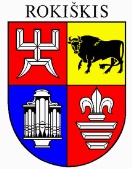 ROKIŠKIO RAJONO SAVIVALDYBĖS ADMINISTRACIJOS DIREKTORIUSĮSAKYMASDĖL LĖŠŲ ŠVIETIMO ĮSTAIGOMS DARBO UŽMOKESČIUI UŽ BRANDOS EGZAMINŲ VYKDYMĄ IR KANDIDATŲ DARBŲ VERTINIMĄ PASKIRSTYMO2024 m. liepos 24 d. Nr. AV-442RokiškisVadovaudamasis Lietuvos Respublikos vietos savivaldos įstatymo 34 straipsnio 6 dalies 1 punktu, Apmokėjimo už brandos egzaminų ir tarpinių patikrinimų vykdymą, kandidatų darbų vertinimą ir apeliacijų nagrinėjimą tvarkos aprašu, patvirtintu Rokiškio rajono savivaldybės tarybos 2023 m. kovo 31 d. sprendimu Nr. TS-87 „Dėl apmokėjimo už brandos egzaminų ir tarpinių patikrinimų vykdymą, kandidatų darbų vertinimą ir apeliacijų nagrinėjimą tvarkos aprašo patvirtinimo“:1. P a s k i r s t a u lėšas švietimo įstaigoms darbo užmokesčiui mokytojams išmokėti už brandos egzaminų vykdymą ir kandidatų darbų vertinimą iš programos „Ugdymo kokybės ir mokymosi aplinkos užtikrinimas“ (02) asignavimų, skirtų mokymosi pasiekimų patikrinimams organizuoti ir vykdyti:1.1. Rokiškio Juozo Tumo-Vaižganto gimnazijai – 3007,00 Eur;1.2. Rokiškio Juozo Tūbelio progimnazijai – 1383,00 Eur;1.3. Rokiškio Senamiesčio progimnazijai – 821,00 Eur;1.4. Rokiškio r. Juodupės gimnazijai – 452,00 Eur;1.5. Rokiškio r. Obelių gimnazijai – 895,00 Eur;1.6. Rokiškio r. Pandėlio gimnazijai – 785,00 Eur;1.7. Rokiškio r. Kamajų Antano Strazdo gimnazijai – 1067,00 Eur;1.8. Rokiškio pagrindinei mokyklai – 183,00 Eur;1.9. Rokiškio r. Panemunėlio universaliam daugiafunkciam centrui – 122,00 Eur;1.10. Rokiškio jaunimo centrui – 68,00 Eur.2. P a v e d u išmokėti mokytojams darbo užmokestį ir socialinio draudimo įmokas pagal šio įsakymo priedus:2.1. „Darbo užmokestis ir socialinio draudimo įmokos mokytojams, dalyvavusiems valstybinių brandos egzaminų vykdymo grupėse“ (1 priedas);2.2. „Darbo užmokestis ir socialinio draudimo įmokos mokytojams, dalyvavusiems mokyklinių brandos egzaminų vykdymo grupėse ir vertinimo komisijose“ (2 priedas);2.3. „Darbo užmokestis ir socialinio draudimo įmokos mokytojams, dalyvavusiems pakartotinės sesijos lietuvių kalbos ir literatūros mokyklinio brandos egzamino vykdymo grupėje ir vertinimo komisijoje“ (3 priedas).Šis įsakymas per vieną mėnesį gali būti skundžiamas Lietuvos administracinių ginčų komisijos Panevėžio apygardos skyriui (Respublikos g. 62, Panevėžys) Lietuvos Respublikos ikiteisminio administracinių ginčų nagrinėjimo tvarkos įstatymo nustatyta tvarka.Administracijos direktorius			Valerijus RancevasRita Elmonienė